SPOLEK SENIOŘI 55+ ŠARATICE VÁS ZVE NA BŘEZNOVÉ BESEDY: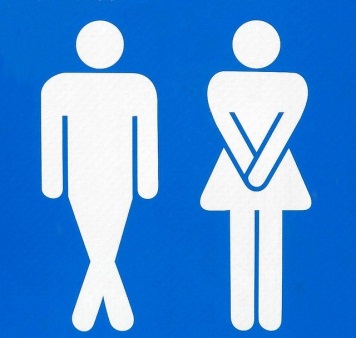 7. 3. V 17 HODIN V KLUBOVNĚ SPOLKUZDRAVOTNÍ TRAMPOTY SENIORSKÉHO VĚKU Jak na inkontinenci a podobné „radosti“ seniorského věku nám poradí gynekolog MUDr. Alexander Belkov.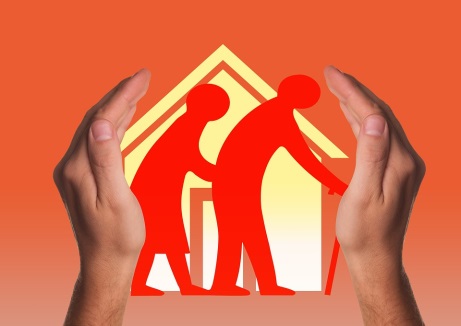 21. 3. V 16 HODIN V KLUBOVNĚ SPOLKU BEZPEČNOST SENIORŮ PŘEDEVŠÍM  Přednáška o nástrahách, které číhají na seniory nejen díky moderním technologiím, v podání por. Mgr. Alice Musilové z územního odboru Policie ČR ve Vyškově.